UTORAK, 30.3.2021.HRVATSKI JEZIK Veliko i malo formalno slovo Ž ž – sat vježbanja i ponavljanjaPROČITAJTE IGROKAZ Medo i žaba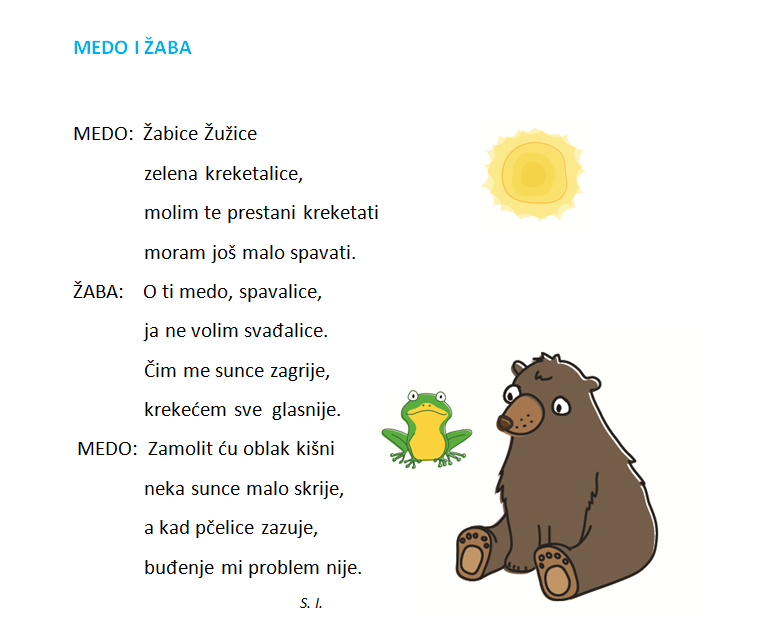 O čemu govori igrokaz?Tko su likovi u ovom igrokazu?Što je medo zamolio žabicu?Što mu je žabica odgovorila?Kada će se medo probuditi?NAKON ŠTO USMENO ODGOVORITE NA PITANJA O IGROKAZU, MOŽETE U PISANKE ZAPISATI NASLOV IGROKAZA TE NAPISATI DA JE TO IGROKAZ (KAO ŠTO SAM TO NAPRAVILA JA – fotografija na Whatsappu) TE NACRTATI JEDNU OD ŽIVOTINJA IZ IGROKAZA ISPOD NAPISANOGA.SADA MOŽETE KRENUTI NA RJEŠAVANJE DOBIVENOG LISTIĆA Slovo Ž (A).DOMAĆA ZADAĆA: Pčelica pisanka - Slovo ŽMATEMATIKABrojevi do 20; Jednoznamenkasti i dvoznamenkasti brojevi; Hrvatski novac; Jedinice i desetice; Uspoređivanje brojeva do 20; Redni brojevi do 20 – sat vježbanja i ponavljanjaZA POČETAK, OTVORITE SVOJE BILJEŽNICE I NAPIŠITE NASLOV VJEŽBA, PRESKOČITE 2 DO 3 RETKA KVADRATIĆA (KAO ŠTO TO RADIMO I U ŠKOLI) TE NAPIŠITE GLAVNI BROJEVI JEDNOM BOJOM I NABROJITE BROJEVE OD 1 DO 20 JEDAN ISPOD DRUGOGA TE UZ SVAKOG NAPIŠITE I BROJEVNU RIJEČ ( 1  JEDAN, 2   DVA), A ONDA PORED RIJEČI GLAVNI BROJEVI DRUGOM BOJOM NAPIŠITE REDNI BROJEVI TE NAPIŠITE BROJEVE OD 1. DO 20. TE I UZ NJIH NAPIŠITE BROJEVNE RIJEČI. (1.  PRVI, 2.  DRUGI - UPRAVO ONAKO KAO ŠTO SAM I JA TO NAPISALA U SVOJOJ BILJEŽNICI – fotografija na Whatsappu). SADA MOŽETE KRENUTI NA RJEŠAVANJE DOBIVENOG NASTAVNOG LISTIĆA (28). DOMAĆA ZADAĆA: RADNA BILJEŽNICA (ROZE BOJE) 74. I 75. STRANICA. *Ako ćete riješiti sve današnje zadatke i ako ste vrijedno izvršavali sve zadatke do sad, a jeste, vjerujem da će vam sutrašnji test biti lagan. VJERONAUKOtvorite udžbenik na 72. stranici ( plavkasta i šarena knjiga) i nađi naslov: ISUS ULAZI U JERUZALEM.Neka ti netko pročita tekstove i objasni slike koje su prikazane na ovoj stranici.Svi su dočekali Isusa sa oduševljenjem kao kada mi dočekujemo svoje drage goste i prave prijatelje. Zatim pročitaj i upoznaj i slijedeći naslov na 67. stranici: POSLIJEDNJA VEČERA S UČENICIMA.                Svi volimo svoje prijatelje, volimo ih i lijepo pogostimo i ugodno se družimo.Razmisli malo o tome.VJERONAUKZa ovaj sat vrlo je jednostavan zadatak i vrlo je jasan i lagan.Nalazi se u radnoj bilježnici na 66. i 67. stranici. Riješi zadane zadatke, zatim se malo odmori. Ugodan i uspješan rad.SRETAN I BLAGOSLOVLJEN USKRS tebi svima tvojima!DOPUNSKA - HRVATSKI JEZIKRiješite dobiveni nastavni listić i vježbajte čitanje.Vaša učiteljica Veronika 